Publicado en   el 16/10/2015 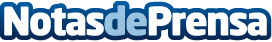 Red Eléctrica recrece un tramo de la línea Asturiana de Zinc-Tabiella, de 220 kV, en la ría de AvilésDatos de contacto:Nota de prensa publicada en: https://www.notasdeprensa.es/red-electrica-recrece-un-tramo-de-la-linea Categorias: Otras Industrias http://www.notasdeprensa.es